PITANJA ZA PONAVLJANJE I PROVJERU  7.RAZREDI1. Koji je bio zadatak zasjedanja Hrvatskog sabora 1861. godine? 2. Koje su se političke grupacije pojavile na zasjedanju Sabora 1861.? 3. Tko su narodnjaci i za što se zalažu? Navedi predstavnike. 4. Tko su unionisti i za što se zalažu? Navedi predstavnike. 5. Tko su pravaši i za što se zalažu? Navedi predstavnike. 6. Što govori članak 42. sa zasjedanja Sabora 1861.? 7. Kako je završio Sabor 1861. godine? 8. Tko je (stranka i ban) i kada sklopio Hrvatsko – ugarsku nagodbu? 9. Koji su zajednički, a koji samostalni poslovi Hrvatske prema Nagodbi? 10. Opiši tri problema koja su u Hrvatskoj nastala zbog Nagodbe. 11. Što je „riječka krpica“? 12. Tko je bio organizator Rakovičke bune i kako je ona završila? 13. Zašto bana I. Mažuranića nazivamo „ban pučanin“ i „ban reformator“?14. Koja je područja reformirao ban Mažuranić? 15. Nabroji reforme bana Mažuranića. 16. Koja su dvije znanstvene institucija osnovane u doba bana Mažuranića? Koja je njihova uloga? 17. Zašto je ban Mažuranić dao ostavku? 18.Kada je Vojna krajina ukinuta i kojem je dijelu Hrvatske pripojena? 19. Opiši banovanje Karolya Khuena-Hedervarya. 20. Ukratko opiši događaje oko otvaranja zgrade HNK u Zagrebu 1895. godine. 21. Opiši kako je završilo banovanje Khuena-Hedervarya. 22. Što je politika „novog kursa“? 23. Što je Riječka, a što Zadarska rezolucija? 24. Tko je i kada osnovao HPSS? Ukratko objasni njezin program. Kratko objasni sljedeće pojmove.25. Što je abolicionizam?26. Što je kolonijalizam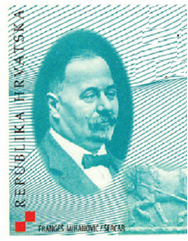 27. Prepoznaj osobu prikazanu na slici i napiši tražene odgovore.- Napiši njegovo ime i prezime. _______________________________________- Kako se zove politički list koji je pokrenuo zajedno s bratom?________________________________________________________________- Kako se zove politička stranka koju je osnovao s bratom?________________________________________________________________- Koje je godine ta stranka osnovana?  ________________________________Dopuni rečenice.28. U gradu Pittsburghu je _____________ godine osnovana najpoznatija hrvatska iseljenička organizacija     ______________________________________________ .29. U građanskom ratu u SAD ratovali su Konfederacija ili ______________________ i Unija ili     ________________________.Odgovori na pitanja.30. Kako se zvao pokret koji je na sjeveru SAD-a zagovarao ukidanje ropstva? 31. Kako se zvao vojni savez kojeg čine Velika Britanija, Francuska i Rusija? 32. Prepoznaj osobu prikazanu na slici i napiši tražene odgovore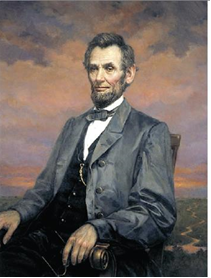 - Kako se zove osoba na slici? __________________________________________- Što je ukinuo? __________________________________________________- Što mu se dogodilo 1865. godine? _____________________________________33. Objasni !„ zlatna groznica „„podijeli pa vladaj“34.Dragutin LermanBraća Seljan35.A-U NAGODBA (ime, uređenje ..)                                                                                Sretno !!! 